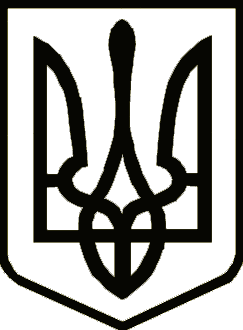 			Україна 	     	                  СРІБНЯНСЬКА СЕЛИЩНА РАДАРОЗПОРЯДЖЕННЯПро скликання двадцять дев’ятої сесії селищної ради восьмого скликання	Керуючись п.8, п.20 частини четвертої ст.42, п.5 ст. 46, частиною восьмою ст.59 Закону України «Про місцеве самоврядування в Україні», зобов'язую: Скликати двадцять дев’яте пленарне засідання сесії селищної ради восьмого скликання 03 листопада 2023 року о 11-00 годині в залі засідань Срібнянської селищної ради.На розгляд двадцять дев’ятої сесії селищної ради восьмого скликання винести наступні питання:       1. Про внесення змін до рішення дев’ятнадцятої сесії восьмого скликання селищної ради від 23.12.2022 "Про бюджет Срібнянської селищної територіальної громади на 2023рік";(25530000000) (код бюджету)2. Про звіт про виконання бюджету Срібнянської селищної територіальної громади за 9 місяців 2023 року;3. Про підготовку до осінньо-зимового періоду 2023/2024 років;4. Про затвердження Програми поховання невідомих та безрідних громадян, в тому числі внутрішньо переміщених осіб на 2024-2026 роки;5. Про затвердження Програми мобілізаційної підготовки місцевого значення та забезпечення заходів, пов’язаних з виконанням військового обов’язку громадянами Срібнянської територіальної громади на 2024 рік;6. Про затвердження Програми забезпечення облаштування та функціонування «Пунктів незламності» на території Срібнянської селищної ради в 2024 році;7. Про затвердження Програми «Профілактика правопорушень на 2024 рік»;8. Про затвердження Плану діяльності з підготовки проектів регуляторних актів на 2024 рік;9. Про звіт генерального директора комунального некомерційного підприємства «Срібнянська центральна лікарня» Срібнянської селищної ради Чернігівської області;10. Про затвердження Програми фінансової підтримки комунальногонекомерційного підприємства «Срібнянський центр первинної медико-санітарної допомоги» Срібнянської селищної ради на 2024 рік;11. Про затвердження фінансового плану комунального некомерційного підприємства «Срібнянський центр первинної медико-санітарної допомоги» Срібнянської селищної ради на 2024рік;12. Про затвердження Програми боротьби з онкологічними захворюваннями на 2024-2026 роки;13. Про затвердження Програми з інфекційного контролю комунального некомерційного підприємства «Срібнянський центр первинної медико-санітарної допомоги» Срібнянської селищної ради на 2024-2028 роки;14. Про затвердження Програми місцевих стимулів для медичних працівників, які працюють в комунальних закладах (підприємствах) охорони  здоров’я Срібнянської селищної ради на 2024-2026 роки; 15. Про затвердження Програми «Про підвіз здобувачів освіти (вихованців) та педагогічних працівників закладів освіти Срібнянської селищної ради Чернігівської області до місця навчання, роботи та у зворотному напрямку на 2024-2025 роки";16. Про затвердження Програми забезпечення відшкодування вартості проїзду педагогічним працівникам закладів загальної середньої освіти Срібнянської селищної ради до місць роботи та у зворотному напрямку на 2024-2025 роки;17. Про затвердження Програми організації харчування здобувачів освіти (вихованців) у закладах дошкільної та загальної середньої освіти Срібнянської селищної ради на 2024 рік;18. Про затвердження Програми підтримки та розвитку фізичної культури і спорту на території Срібнянської селищної ради на 2024-2026 роки;19. Про затвердження Програми надання одноразової допомоги дітям-сиротам і дітям, позбавленим батьківського піклування, після досягнення 18-річного віку на 2024-2026 роки;20. Про затвердження Програми відшкодування коштів за надання пільг з послуг зв’язку окремим категоріям громадян на 2024 рік;21. Про затвердження Програми фінансової підтримки Організації ветеранів Срібнянської селищної ради на 2024 рік;22. Про затвердження Програми надання матеріальної допомоги для проведення капітального ремонту власних житлових будинках та квартир особам з інвалідністю внаслідок війни та прирівняних до них осіб на 2024 рік;23. Про затвердження Програми призначення і виплати компенсації фізичним особам, які надають соціальні послуги з догляду на непрофесійній основі на 2024 рік;24. Про затвердження Програми підтримки учасників бойових дій, Захисників і Захисниць України та членів їх сімей на 2024-2026 роки;25. Про затвердження Програми «Турбота» на 2021-2025 роки в новій редакції;26. Про затвердження Положення про Комунальну установу «Центр надання соціальних послуг» Срібнянської селищної ради в новій редакції;27. Про затвердження цільової Програми «Громадське бюджетування (бюджет участі) в Срібнянській селищній раді на 2024 - 2027 роки»;28. Про затвердження Програми підтримки індивідуального житлового будівництва та розвитку особистого селянського господарства "Власний дім" на 2024-2027 роки на території Срібнянської селищної ради 29. Про затвердження проектно-кошторисної документації по робочому проекту «Капітальний ремонт автомобільної дороги комунальної власностіпо провулку Л.Українки (від житлового будинку №14 до вулиці Шевченка) в смт Срібне Прилуцького району Чернігівської області;30. Про безоплатну передачу товарно-матеріальних цінностей з балансу Срібнянської селищної ради на баланс відділу освіти, сім’ї, молоді та спорту Срібнянської селищної ради; 31. Про затвердження Програми «Фінансова підтримка комунального підприємства «Комунгосп» Срібнянської селищної ради та здійснення внесків до його статутного капіталу 2022-2026 роки в новій редакції;32. Про внесення змін до структури та загальної чисельності працівниківСрібнянської селищної ради;33. Земельні питання. Селищний голова                         				      Олена ПАНЧЕНКО  020 жовтня 2023 року    смт Срібне			      №143